Environmental Scan WorksheetFocus Area 5: Care Team Competencies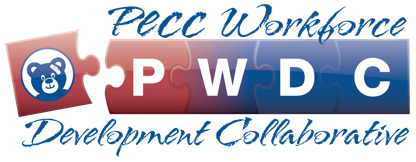 Environmental Scan WorksheetInstructionsThe purpose of these questions is to help you explore the current state of the focus area at your EMS agency, ED, or hospital and identify areas for improvement. To be eligible for CE credit, you must answer the Yes/No and strengths/barriers questions in REDCap. The “Key Elements/Considerations”, “Best/Suggested Practices” and “Possible Change Strategies” sections are not required but are designed to help you delve deeper into the , capture best practices shared during learning sessions, and help strategize on how to improve in this area. Please remember that there is an individual link to each of these forms. Please email Meredith Rodriguez at collaboratives@emscimprovement.center for assistance. Is there a defined list of pediatric competencies?Is there a defined list of pediatric competencies?Is there a defined list of pediatric competencies?☐ Yes                 ☐ NoKey Elements / ConsiderationsBest / Suggested PracticesPossible Change StrategiesPossible Change StrategiesWhat is the source of this list? Where is the list located? Is it readily available to staff? What are groups doing around the country that you think could work well for you?What could be done to improve here? What could be done to improve here? Are staff aware of the pediatric competencies for which they may be evaluated?Are staff aware of the pediatric competencies for which they may be evaluated?Are staff aware of the pediatric competencies for which they may be evaluated?☐ Yes                 ☐ NoKey Elements / ConsiderationsBest / Suggested PracticesPossible Change StrategiesPossible Change StrategiesHow are staff made aware of the pediatric competencies? What are groups doing around the country that you think could work well for your agency or ED/hospital?What could be done to improve here?What could be done to improve here?Is there a defined frequency for when staff review pediatric competencies (including initial onboarding)?Is there a defined frequency for when staff review pediatric competencies (including initial onboarding)?Is there a defined frequency for when staff review pediatric competencies (including initial onboarding)?☐ Yes                 ☐ NoKey Elements / ConsiderationsBest / Suggested PracticesPossible Change StrategiesPossible Change StrategiesWhat is the frequency? Is it often enough to ensure competency?How often are similar organizations assessing pediatric competencies? What could be done to improve here?What could be done to improve here?Is there a mechanism for assessing pediatric competencies?Is there a mechanism for assessing pediatric competencies?Is there a mechanism for assessing pediatric competencies?☐ Yes                 ☐ NoKey Elements / ConsiderationsBest / Suggested PracticesPossible Change StrategiesPossible Change StrategiesWhat does this mechanism look like? How does one ensure competency has been objectively demonstrated?What strategies are employed to address the findings?How do other PECCs assess their care team’s pediatric competencies? Are there tips or tricks that you could incorporate into your daily practice? How are pediatric competencies assessed for real world application of the combined knowledge, skill, and overall performance.What could be done to improve here?What could be done to improve here?What are your organization’s strengths as it relates to this focus area?What are your organization’s strengths as it relates to this focus area?What are your organization’s strengths as it relates to this focus area?What are your organization’s strengths as it relates to this focus area?What would you share with others to help them achieve success? What could be leveraged to drive further improvement?What would you share with others to help them achieve success? What could be leveraged to drive further improvement?What would you share with others to help them achieve success? What could be leveraged to drive further improvement?What would you share with others to help them achieve success? What could be leveraged to drive further improvement?List the potential barriers to optimizing staff’s pediatric competencies at your organization.List the potential barriers to optimizing staff’s pediatric competencies at your organization.List the potential barriers to optimizing staff’s pediatric competencies at your organization.List the potential barriers to optimizing staff’s pediatric competencies at your organization.How might these barriers be overcome? What support or resources are needed to overcome them?How might these barriers be overcome? What support or resources are needed to overcome them?How might these barriers be overcome? What support or resources are needed to overcome them?How might these barriers be overcome? What support or resources are needed to overcome them?Is there a specific change strategy that you would like to implement at your organization? Is there a specific change strategy that you would like to implement at your organization? Is there a specific change strategy that you would like to implement at your organization? Is there a specific change strategy that you would like to implement at your organization? Where would you start? What is the best first step to take?Where would you start? What is the best first step to take?Where would you start? What is the best first step to take?Where would you start? What is the best first step to take?